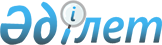 О некоторых вопросах некоммерческого акционерного общества "Республиканская физико-математическая школа"Постановление Правительства Республики Казахстан от 21 января 2016 года № 25

      В соответствии со статьей 175 Закона Республики Казахстан от 1 марта 2011 года «О государственном имуществе» Правительство Республики Казахстан ПОСТАНОВЛЯЕТ:



      1. Передать пакет акций некоммерческого акционерного общества «Республиканская физико-математическая школа (далее – общество) в количестве 989016 (девятьсот восемьдесят девять тысяч шестнадцать) штук простых акций, что составляет 50 (пятьдесят) процентов от общего количества размещенных акций общества, в собственность автономной организации образования «Назарбаев Интеллектуальные школы».



      2. Министерству образования и науки Республики Казахстан совместно с Комитетом государственного имущества и приватизации Министерства финансов Республики Казахстан в установленном законодательством порядке принять необходимые меры, вытекающие из настоящего постановления.



      3. Настоящее постановление вводится в действие со дня его подписания.      Премьер-Министр

      Республики Казахстан                   К. Масимов
					© 2012. РГП на ПХВ «Институт законодательства и правовой информации Республики Казахстан» Министерства юстиции Республики Казахстан
				